Группа 1.Декодируйте текст с помощью кодировочной таблицы: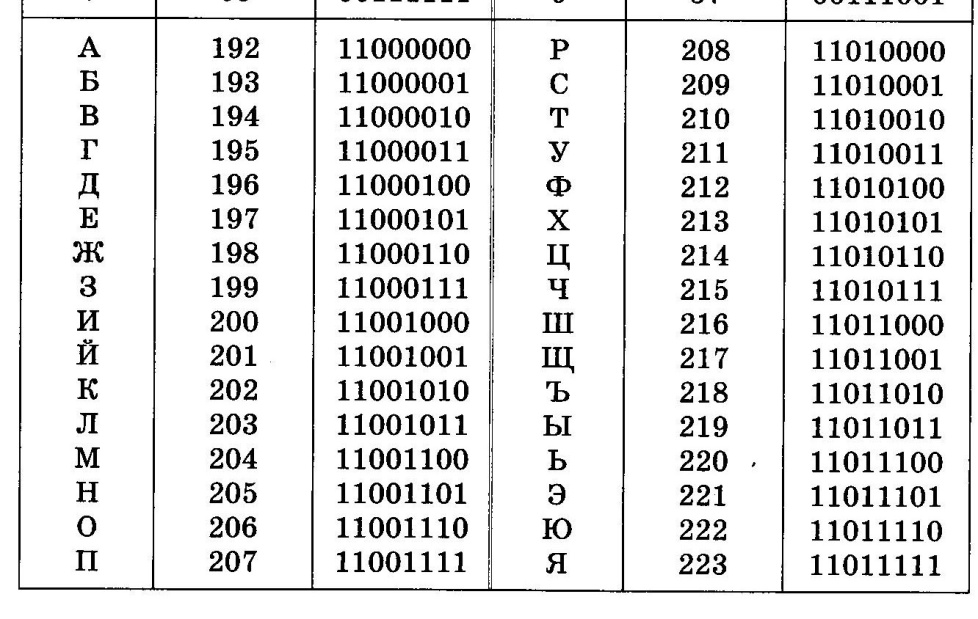 Группа 2.Декодируйте текст с помощью кодировочной таблицы:Группа 3.Декодируйте текст с помощью кодировочной таблицы:Группа 4.Декодируйте текст с помощью кодировочной таблицы:Группа 5.Декодируйте текст с помощью кодировочной таблицы:Группа 6.Декодируйте текст с помощью кодировочной таблицы:Группа 7.Декодируйте текст с помощью кодировочной таблицы:11010001110001011100101011010011110011011100010001100000011001010110010001100101111001110110000111101000011000000110011001100110011001010110010001100101111001110110011001100010111010010110100001100001111010000110000001100010011010011110100011101101111010010110011101100110111001101110000001100110011001000110011011101001111010010110000001100010011000101110101101100100011001100110001011101001011010000